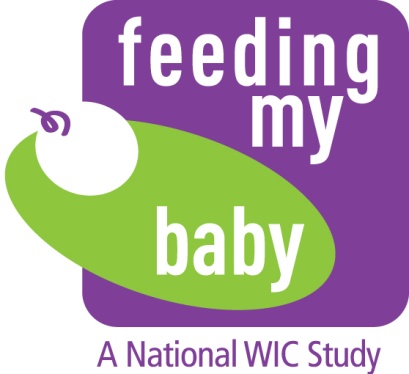 			Appendix CC.2Provider Data Request Form - SPANISH								<TODAY’S DATE><NAME><NAME OF HOSPITAL><RECORDS DEPT><ADDRESS>Estimado administrador de registros de proveedores,Westat es una compañía de estudios de investigación, con sede principal en Rockville, Maryland, que actualmente tiene un contrato con el Servicio de Nutrición y Alimentos del Departamento de Agricultura de Estados Unidos para llevar a cabo un estudio nacional del programa WIC (Women Infant and Children), llamado La alimentación de mi bebé. El propósito del estudio es entender el nacimiento, la salud, el crecimiento y las primeras prácticas de alimentación de los bebés y niños, desde su nacimiento hasta los 24 meses de edad. Por lo tanto, estamos obteniendo información de los registros de salud de estos niños durante este periodo crítico de desarrollo.  Adjunto encontrará el Formulario de autorización para divulgación de registros médicos que nos da permiso para recibir de su parte los registros médicos de:Nombre del bebé/niño: <INFNM>   Fecha de nacimiento: <I_DOB>Si tiene alguna pregunta o necesita ayuda, puede llamar o enviar un email a, <_____________________> en el xxx-xxx-xxxx, email@westat.com.  De ser posible, quisiéramos solicitar que nos envíe los registros en un periodo de 4 semanas a partir de la fecha de recibir esta solicitud. Los pueden enviar electrónicamente, por fax o por correo estándar. Medical Data Management Group 
WESTAT 
1500 Research Boulevard, TB132 
Rockville, MD  20850
FAX:  240-314-5895 Muchas gracias por su ayuda en este importante estudio de investigación.  Atentamente,Gail Harrison, PhDInvestigadora principal,        La alimentación de mi bebéSuzanne McNuttDirectora del proyecto        La alimentación de mi bebéTameka OwensServicio de Nutrición y Alimentos, USDA